AURORA BOREALE & GLASS IGLOOPartenze nei mesi di Dicembre, Gennaio, Febbraio, Marzo<< Formula Volo + Bus >>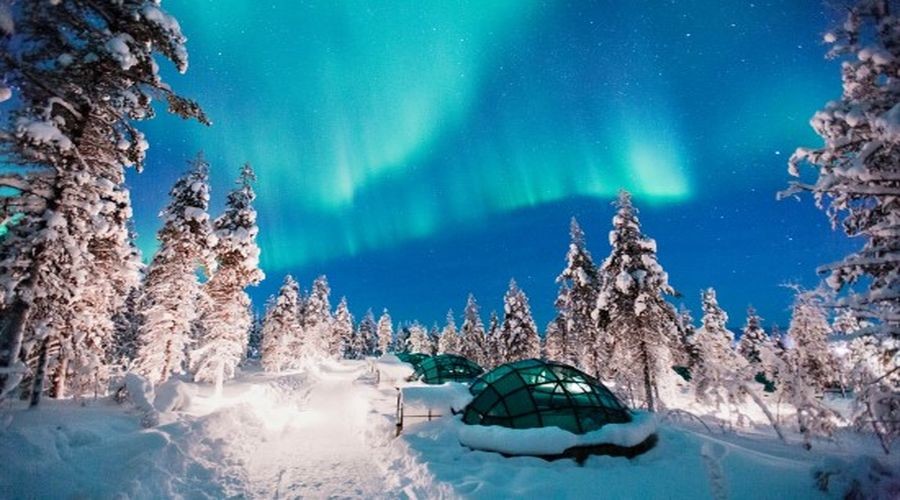 Quota di Partecipazione € 1.690La quota comprendeTrasferimento per l’aeroporto di partenza* • Volo di linea A/R • Sistemazione in hotel 4* dal 1° al 4° giorno • Sistemazione in Glass Igloo dal 4° al 5° giorno • Pasti come da programma • Assistente multilingue • Visite, escursioni ed ingressi indicati in programmaLa quota non comprendeBevande, extra personali, tax locali se previste (pagamento in loco)     Supplemento camera singola € 690Tasse aeroportuali (indicative) € 154Pacchetto n. 3 cene in hotel € 100Trasferimenti da/per aeroporto € 90 per persona a/rEquipaggiamento termico € 80Escursioni facoltative:Motoslitta 2 h. € 120Aurora boreale in bus con pic-nic € 80Aurora boreale in motoslitta € 140*servizio previsto per partenze dalle seguenti località: Valdichiana, Orvieto, Orte, Perugia, Todi, Santa Maria degli Angeli, Foligno, Spoleto, Terni. Ove non previsto riduzione € 90 per persona. 